Syllabus Template for Core Rhetoric (RHET:1040) All General Education Rhetoric RHET:1040 instructors are required to use this template 
for their syllabi. The syllabus must be approved by the Teaching Mentor before being sent to Kris and before being distributed to students either on ICON or in class. 
Enter language relevant to your course where the red text appears in the document below, and then ensure that all red text is black before you finalize and distribute. At the time you revise your syllabus each semester, take the opportunity to review the following important information about requirements, standards, and best practices:Instructors must make syllabi available in ICON; be sure to publish your ICON course site and publish the area of your course site where you post the syllabus.Instructors must be familiar with all policies in parts 1&2 of this document.Instructors must be familiar with the policies and articulation of the curriculum in the Handbook for Rhetoric Instructors available at: https://clas.uiowa.edu/rhetoric/instructors. Work closely with your Teaching Mentor to design syllabi and assignments.Exact dates for major assignments must be included in syllabi.Course TextsTexts are available at [list the book store where the instructor placed the order]Course ICON site: To access the course site, log into Iowa Courses Online (ICON) https://icon.uiowa.edu/index.shtml using your Hawk ID and password. Adding or Switching Sections of RhetoricThe final day to add Rhetoric or switch to another section is the first Friday of the semester at 4:30 p.m. The Rhetoric Department does not make exceptions to this policy. If you have an issue with your instructor after the first week, please speak to your instructor first to try to resolve it.  If that does not resolve the situation, please contact the Rhetoric Department at 319-335-0178 to set up a meeting with the Associate Chair, who will serve as mediator.Class Size Caps To ensure the highest quality of individualized instruction and because of our small classroom capacities, Rhetoric sections cap at a maximum of 20 students. We do not make exceptions to this policy and cannot add students beyond this 20-student limit.Course DeliveryHere is where instructors describe whether their course will be delivered in person, virtually, or both virtually and in person. Try to avoid jargons (such as hybrid, blended, etc.) and use language simple enough for students to clearly understand the mode(s) of delivery you’ll use in your course. Section Aims and Learning ObjectivesHere is where instructors describe features specific to their particular section (e.g., service learning, workshopping methods, class themes, attention to information literacy, etc). See the current Instructor’s Handbook for additional information and suggestions. Instructors may list the learning outcomes of the courses, including the skills practiced and the knowledge gained of particular subject matter and/or of an approach to learning. Learning objectives should align with class activities and assessments and with the program learning outcomes listed in the General Catalog (and with those given for Rhetoric in Part 2 of this syllabus Template).Section Aims and PolicesHere is where instructors should clarify policies and/or expectations for their classrooms and students. Absence PolicyInstructors: Describe all attendance, absence, and late work policies in detail. Be as clear as possible about the absence policy for the course. Instructors are also advised to qualify what constitutes absence depending on course delivery, whether it refers to in-person attendance, Zoom attendance, participation in asynchronous online discussions, or something else. This will be helpful in clarifying what Departmental absence policy (i.e., “Any student who is absent for more than a total of three weeks of course meetings may fail the whole course) means for your specific sections. You can find CLAS guidance on absences here: https://clas.uiowa.edu/faculty/student-attendance-and-absencesFor example: 4 unexcused absences is a letter grade drop, eg, B to C. You are expected to come to class. The rhetoric classroom is an environment based around the process of formulating and sharing ideas and the progressive development of writing and speaking best practices and the skills of analytical and critical thinking and argumentation. Because of the highly participatory and individual nature of this class, you may, in absence, miss important peer contributions, group work, or other activities that cannot be reproduced outside of the scheduled class time and which may, therefore, adversely affect the quality of your work and its assessment. Similarly, you may also miss important verbal announcements concerning the completion of assignments, changes to the syllabus, or other plans crucial to coursework for which you will remain responsible.Other Expectations of Student PerformanceIn addition to absences, instructors should consider specifying other classroom policies (late work; phone/device/tech use; missed presentation dates and ramifications; if grading on participation, what constitutes or how you quantify participation; content concerns; Chat GPT expectations, classroom respect and community, collaborative work procedures, etc).Some instructors include expectations for civil behavior and consequences for any disturbances of the class, including for those involving technology, which can distract those students sitting by the user. Students have the right to a distraction-free learning environment. Please also stress that students are expected to help each other learn and to contribute overall to the learning environment of the course. Arriving prepared for class is part of this expectation.If your students will be undertaking collaborative assignments, it is important that you clearly state the manner in which students can work together without falling into plagiarism. At the very least, you should direct students’ attention to the CLAS policies on group work. These are included in the “Clarifying Student Collaboration” section of the second part of the syllabus document. Academic Honesty and MisconductAll students in CLAS courses are expected to abide by the CLAS Code of Academic Honesty. Undergraduate academic misconduct must be reported by instructors to CLAS according to these procedures:  https://clas.uiowa.edu/faculty/undergraduate-teaching-policies-resources/academic-misconduct.Instructors: please provide guidance on particular academic honesty policies in your course, such as the role of collaboration with other classmates on homework assignments and exams, using internet study services and exam review tools, use and misuse of AI tools, etc.ChatGPT Policy/ Statement on AIInstructors may tailor this example to the intentions and practices of their own sections:Generative AI (such as Chat GPT) is an emerging technology that can be used to create new content, including written text. While there are a variety of settings in which this technology will likely become a go-to tool, the Rhetoric classroom is not one of them. While it might ethically be used to generate ideas, or used by instructors for activities like comparing or revising an AI-generated response to a prompt, when it comes to your own written work, we want to see YOU as a writer and work with you as a distinct individual. Remember, the Rhetoric classroom is a foundational course where you will be learning to write, speak, and generally craft and communicate your ideas more effectively, with a focus on process and improvement. We don’t want to know what a robot thinks about something or has to say, or how an algorithm thinks an argument might be made; we want to know what YOU think and see how you are forming and expressing your own ideas. Outsourcing this work to AI is a betrayal of this process and of your own critical thinking. Yes, writing is hard work, and writing and revising are quite time-consuming activities. But: Rhetoric is the place where this work is centered, and where we look to ensure that you are comfortable and confident in doing this vital work on your own, for your own maximum benefit. AI-short cuts, though they may benefit you later as you gain editorial experience in manipulating what you want to produce as a writer, are to be avoided in this context, as they are hurtful more than helpful in providing the process-based writing experience you are expected to embrace in Rhetoric as a developing writer. Rhetoric, in other words, requires your human participation, no matter how messy or uncertain. Any student found to be submitting AI generated work as or in place of their own is guilty of academic misconduct, and such student may face the same penalties an instructor holds for ‘traditional’ plagiarism (failure of assignment, failure of course with repeated offense).SDS AccommodationsThis sample language can also be tailored accordingly to instructor policy and preference:Rhetoric faculty are committed to providing an accessible and equitable classroom experience. Students requesting academic accommodations for a disability should do so through the Student Disability Services (SDS) office and must discuss specific accommodations with the instructor. Students seeking accommodation should also be aware that a reasonable accommodation preserves the integrity of the course and does not change or lower the essential elements of the course or compromise its learning objectives. In developing a Disability-Related Absence and Deadline Modification (DRADM) Agreement, accommodations cannot result in a fundamental alteration of the course. Not every course can be adjusted in the same way; in Rhetoric, a highly participatory and individuated course in a small, interactive, studio setting, this may mean that additional absences run counter to the goals of the course and a student’s ability to succeed in it. Similarly, in a course which fundamentally requires a speaking or oral performance component, a request to give no speeches will run counter to course objectives, whereas requesting additional time to complete a writing assignment may be quite reasonable. Rhetoric is very much a course dedicated to individual improvement and growth---as writers, speakers, critical readers and thinkers, and humans--and all students should communicate any difficulty completing the work of the course with their instructors in striving for individually-defined success. Major Assignments and DeadlinesHere is where instructors describe the three major assignments specific to their particular section, including deadlines and brief descriptions of what students will do in response.End of Semester DeadlinesAll work for the course must be turned in by the last week of classes to give instructors time to grade it and to honor instructors’ legal work contracts. As per CLAS guidelines, no late work will be accepted after final grades are turned in. Grades of Incomplete are not awarded except in extremely rare and unavoidable situations and must meet strict criteria and be pre-approved by the Department Chair.GradingI will determine final grades on the University’s A-F grade scale (see below), with A as the highest possible grade. Course grades depend mainly on a series of major writing and speaking assignments. The rest of your grade depends on [Describe here other activities in your class that will contribute to the student’s final grade. For example, “other activities: informal speeches, responses to assigned readings, peer response workshops, focused exercises, and other class participation.”] You must complete all major assignments satisfactorily (grade of D- or higher) to receive a passing grade in the course, but this is not the only requirement you must satisfy in order to pass. There is no final examination in this course.Describe your formula for determining final grades. Briefly indicate how student performances on major assignments, informal work, and participation are weighted (points or percentages). Current department guidelines require that at least 60% of the final grade be based on performance on the three major assignments, with no more than 20% allocated to participation. The goal here is that it is very clear to your students how each course assignment or activity contributes to their grades. See the Handbook for advice and information about grading, assignments and distribution requirements.Grading scale:Statement on arithmetic rounding of grades:All instructors must include on their syllabus one or other of the below statements to provide clear guidance for the student—and any appellate administrators—on the way rounding will affect grades.Include either: Grades are calculated using the UI computational scheme that assigns letter grades according to an agreed university-wide formula.  Results will not be rounded up arithmetically.  Hence, for example, 79.99 is C+ not B-.Or: Grades are calculated using the UI computational scheme that assigns letter grades according to an agreed university-wide formula.  Grades are rounded up or down arithmetically to the second decimal. Hence, for example, 79.49 would round down to 79 (C+) but 79.50 would round up to 80 (B-).Accessing your grades:Inform students how they can access their grades throughout the semester (e.g., view in ICON, schedule a meeting with the instructor, etc.). Note that a midterm indication of performance is required, including feedback on at least one major assignment.References and Letters of SupportRhetoric courses are small and allow instructors to become familiar with students’ communication and critical thinking skills. As a result, Rhetoric instructors are often asked to provide many letters of support or serve as references for students when they apply for scholarships or jobs. Please be sure to request permission well ahead of time to allow enough time for your instructor to provide a quality recommendation for you.Because our instructors have heavy teaching, service, and professional development loads, the Rhetoric Department asks students to use the other services available to them from the University for help on things like assignments in other courses, personal statements for professional school, cover letters, course advising, and so forth. Our instructors do not have the time to provide these additional services outside of their work demands, and the other services on campus who are trained to do this work depend on student usage to thrive.Additional Instruction and SupportTo help your transition to university-level scholarship, the Rhetoric Department provides free, individualized instruction and assistance with writing, public speaking, multimodal composition, and other skills supporting student success. These programs provide instruction and assistance to all University of Iowa students, staff, and faculty to improve and practice important academic and career skills.Calendar of Course Assignments and ActivitiesThis is a tentative calendar and is subject to change. I will post updates to ICON and/or announce updates in class. Students are responsible for tracking course activities, readings, and assignments as the semester progresses.Instructors: Detailed reading assignments, other assignments, and exams should be noted on a calendar of assignments. Instructors may present the course plan calendar as either a grid or list. It is important to inform students in advance about required readings, class work, and due dates for major assignments, drafts, required workshops, and rehearsals. Calendar headings highlighting topics or ideas studied each week can be very helpful to students. It is also helpful for students to have an evaluated assignment before the third week of the class in order to provide explicit course expectations. Also, students are more likely to participate and attend a class when graded assignments occur throughout the semester on a regular basis.Spring 2024 Course Schedule____________*This document is part 1 of a two-part syllabus. Parts 1 and 2 together constitute the syllabus for this course. Both parts contain important policies and requirements for this course, and you should read both documents posted in the course ICON site. Part 1 contains information specific to the day-to-day activities of this section, while part 2 contains important information pertaining to all sections of Rhetoric. You are responsible for being aware of the content of the entire syllabus, parts 1 and 2.UI Indigenous Land Acknowledgement https://nativeamericancouncil.org.uiowa.edu/acknowledgement-land-and-sovereigntyThe University of Iowa is located on the homelands of the Ojibwe/Anishinaabe (Chippewa), Báxoǰe (Iowa), Kiikaapoi (Kickapoo), Omāēqnomenēwak (Menominee), Myaamiaki (Miami), Nutachi (Missouri), Umoⁿhoⁿ (Omaha), Wahzhazhe (Osage), Jiwere (Otoe), Odawaa (Ottawa), Póⁿka (Ponca), Bodéwadmi/Neshnabé (Potawatomi), Meskwaki/Nemahahaki/Sakiwaki (Sac and Fox), Dakota/Lakota/Nakoda, Sahnish/Nuxbaaga/Nuweta (Three Affiliated Tribes) and Ho-Chunk (Winnebago) Nations. The following tribal nations, Umoⁿhoⁿ (Omaha Tribe of Nebraska and Iowa), Póⁿka (Ponca Tribe of Nebraska), Meskwaki (Sac and Fox of the Mississippi in Iowa), and Ho-Chunk (Winnebago Tribe of Nebraska) Nations continue to thrive in the State of Iowa and we continue to acknowledge them. As an academic institution, it is our responsibility to acknowledge the sovereignty and the traditional territories of these tribal nations, and the treaties that were used to remove these tribal nations, and the histories of dispossession that have allowed for the growth of this institution since 1847. Consistent with the University's commitment to Diversity, Equity and Inclusion, understanding the historical and current experiences of Native peoples will help inform the work we do; collectively as a university to engage in building relationships through academic scholarship, collaborative partnerships, community service, enrollment and retention efforts acknowledging our past, our present and future Native Nations.Rhetoric Course GoalsRhetoric is a foundational course in the General Education curriculum. The course prepares you for engaged participation in University life through practice in critical thinking, reading, writing, listening, speaking, and research skills that future courses will build upon, regardless of major. Sound academic literacy skills promote responsible citizenship in a democracy. Toward that end, Rhetoric courses emphasize the roles, purposes, and impacts of multiple media on audience and social context. The curriculum is grounded in the premise that consequential questions of public import generate diverse responses. The sequence of assignments begins with description and rhetorical analysis of those responses, taking into consideration purpose, medium, occasion, and audience. The sequence ends with students crafting informed and well-considered presentations/compositions that take into account the interests and concerns of intended audiences.With the successful completion of the course, students should be able to:Demonstrate rhetorical awareness through activities that ask them to articulate and assess the controlling ideas and persuasive strategies in a variety of textsPractice composition as a process that includes idea development and recursive revision over timeCreate informed arguments with identifiable controlling ideas and purposesAccount for the interests and concerns of intended audiences in compositions and performancesDevelop research skills necessary to efficiently and responsibly find, filter, assess, and organize information from multiple sources representing diverse perspectivesCreate compositions and deliver performances in multiple genres, including applying appropriate technologies, in order to address intended audiencesUnderstand themselves as readers, writers, speakers, and listeners with the rhetorical skills necessary to select and make use of persuasive strategies, evidence, and media in their roles as scholars and citizensGrading (NOTE: Revised to reflect grading conversations in UEPCC)Final grades will be determined on the University’s A-F grade scale, with A as the highest possible grade. There is no final examination in this course. The majority of your grade depends on a series of major assignments. The rest of your grade depends on other activities: informal speeches, responses to reading, peer response workshops, and other class participation. Many factors go into earning a high grade in Rhetoric, and there is no pre-determined grade distribution that places students in competition with each other.  In fact, your grade will be partially determined by: how well you collaborate with others through peer workshops, in-class group activities, your role in fostering quality and inclusive class discussion, and so forth.  Each graded assignment will include clear instructions and information on how it will be assessed.  As a rule, students who excel in Rhetoric:attend class every scheduled class period--except in rare and unavoidable circumstances come to each class prepared to actively engage in scheduled activities (peer workshops, class discussions and activities, etc.)meet every deadline for all assignmentscarefully follow formal and informal assignment and rubric guidelinesapply instructor feedback to future assignmentsuse available departmental and university resources when necessaryAttendance, Participation, and Academic ExpectationsThis course is performance-based, emphasizing learning through daily activities and homework. You are expected to actively participate in discussions, exercises, and other class work. Each assignment prepares you for the next; thus skipping an assignment will lower the quality of your overall performance, limiting your learning, and your grade in the course.For a 4 credit hour course, you are expected to work on average at least 8 hours outside of class per week (i.e. 2 hours per each credit hour per week). If you are taking four courses for 13 credit hours then you are expected to be spending 26 hours per week, outside of class, preparing, reading, writing and researching. The link at http://clas.uiowa.edu/faculty/teaching-policies-resources-student-workload-guidelines explains this more fully. Many students, especially first-year students, believe that studying "a lot" can be defined as around 12 hours a week, but being a student at UI involves much more than that. To demonstrate excellence in Rhetoric, you must produce consistently high quality work. This will include producing polished, well-crafted work that demonstrates mastery of new techniques and skills, using the revision process strategically to shape your work for your audience, providing useful feedback to your peers, and carefully and energetically preparing in advance for each class.Any student who is absent for more than a total of three weeks of course meetings may fail the whole course. Adds/Drops & TransfersAll section changes are handled on-line, unless your advisor requires a signed add/drop slip. Students cannot add Rhetoric GE courses or change Rhetoric GE sections after 4:30p.m. on the first Friday of the semester. For more information, see the CLAS website at https://clas.uiowa.edu/students/students-academic-policies/registration-policies. Transfer students are placed in this course based on transcripts. Contact the Rhetoric Office with any questions.University of Iowa Policies and ProceduresHome of the Course The College of Liberal Arts and Sciences (CLAS) is the home of this course, and CLAS governs the course’s add and drop deadlines, the “second-grade only” option (SG0), and other undergraduate policies and procedures. Different UI colleges may have other policies or deadlines. See https://clas.uiowa.edu/students/handbook. Questions? Contact CLAS at clasps@uiowa.edu or 319-335-2633. Attendance and Classroom Expectations Students are responsible for attending class and for knowing an instructor’s attendance policies, which vary by course and content area. All students are expected to attend class and to contribute to its learning environment in part by complying with University policies and directives regarding appropriate classroom behavior or other matters. Absences Students are responsible for communicating with instructors as soon they know that an absence might occur or as soon as possible in the case of an illness or an unavoidable circumstance. Students can use the CLAS absence form to help communicate with instructors who will decide if the absence is excused or unexcused; the form is located on ICON within the top banner under "Student Tools.” Delays by students in communication with an instructor could result in a forfeit of what otherwise might be an excused absence (https://clas.uiowa.edu/students/handbook/attendance-absences). Absences: Illness, Unavoidable Circumstances, and University Sponsored Activities Students who are ill, in an unavoidable circumstance affecting academic work, or who miss class because of a University sponsored activity are allowed by UI policy to make up a missed exam. Documentation is required by the instructor except in the case of a brief illness. Students are responsible for communicating with instructors as soon as the absence is known (https://opsmanual.uiowa.edu/students/absences-class#8.1). Absences: Holy Days Reasonable accommodations are allowed for students whose religious holy days coincide with their classroom assignments, tests, and attendance if the student notifies the instructor in writing of any such religious Holy Day conflicts within the first days of the semester and no later than the third week. (See the UI Operations Manual, https://opsmanual.uiowa.edu/students/absences-class#8.2). Absences: Military Service Obligations Students absent from class due to U.S. veteran or U.S. military service obligations (including military service-related medical appointments, military orders, and National Guard Service obligations) must be excused without penalty. Instructors must make reasonable accommodations to allow students to make-up exams or other work. Students must communicate with their instructors about the expected possibility of missing class as soon as possible. (For more information, see https://opsmanual.uiowa.edu/iv-8-absences-class%C2%A0-0). Drop Deadline for this CourseYou may drop an individual course before the deadline; after this deadline you will need collegiate approval. You can look up the drop deadline for this course here. When you drop a course, a “W” will appear on your transcript. The mark of “W” is a neutral mark that does not affect your GPA. Directions for adding or dropping a course and other registration changes can be found on the Registrar’s website. Undergraduate students can find policies on dropping and withdrawing here. Graduate students should adhere to the academic deadlines and policies set by the Graduate College.Final Examination Policies Date and Time of the Final Exam
The final examination date and time will be announced by the Registrar generally by the fifth week of classes and it will be announced on the course ICON site once it is known. Do not plan your end of the semester travel plans until the final exam schedule is made public. It is your responsibility to know the date, time, and place of the final exam. According to Registrar's final exam policy, students have a maximum of two weeks after the announced final exam schedule to request a change if an exam conflict exists or if a student has more than two exams in one day (see the policy here).Academic Honesty and Misconduct All students in CLAS courses are expected to abide by the CLAS Code of Academic Honesty. Undergraduate academic misconduct must be reported by instructors to CLAS according to these procedures. Graduate academic misconduct must be reported to the Graduate College according to Section F of the Graduate College Manual. Complaints about Academic Matters Student Complaints Students with a complaint about a grade or a related matter should first discuss the situation with the instructor and/or the course supervisor (if applicable), and finally with the Director or Chair of the school, department, or program offering the course. Undergraduate students should contact CLAS Undergraduate Programs for support when the matter is not resolved at the previous level. Graduate students should contact the CLAS Associate Dean for Graduate Education and Outreach and Engagement when additional support is needed.Communication: UI Email Students are responsible for all official correspondences sent to their UI email address (uiowa.edu) and must use this address for any communication with instructors or staff in the UI community (Operations Manual, III.15.2). Emails should be respectful and brief, with complex matters addressed during the instructor’s drop-in hours, for example. Faculty are not expected to answer email after business hours or during the weekends. Mental Health Resources and Student SupportStudents are encouraged to be mindful of their mental health and seek help as a preventive measure or if feeling overwhelmed and/or struggling to meet course expectations. Students are encouraged to talk to their instructor for assistance with specific class-related concerns. For additional support and counseling, students are encouraged to contact University Counseling Service (UCS). Information about UCS, including resources and how to schedule an appointment, can be found at counseling.uiowa.edu. Find out more about UI mental health services at mentalhealth.uiowa.edu.Student Care and Assistance provides assistance to University of Iowa students who are experiencing a variety of crisis and emergency situations, including but not limited to medical issues, family emergencies, unexpected challenges, and sourcing basic needs such as food and shelter. More information on the resources related to basic needs can be found at basicneeds.uiowa.edu/resources/. Students are encouraged to contact Student Care & Assistance in the Office of the Dean of Students (Room 135 IMU, dos-assistance@uiowa.edu, or 319-335-1162) for support and assistance with resources.University PoliciesAccommodations for Students with DisabilitiesThe University is committed to providing an educational experience that is accessible to all. If a student has a diagnosed disability or other disabling condition that may impact the student’s ability to complete the course requirements as stated in the syllabus, the student may seek accommodations through Student Disability Services (SDS). SDS is responsible for making Letters of Accommodation (LOA) available. The student must provide an LOA to the instructor as early in the semester as possible, but requests not made at least two weeks prior to the scheduled activity for which an accommodation is sought may not be accommodated. The LOA will specify what reasonable course accommodations the student is eligible for and those the instructor should provide. Additional information can be found on the SDS website.Free Speech and ExpressionAbsences for Classroom ExpectationsNon-discriminationThe University of Iowa is committed to making the classroom a respectful and inclusive space for people of all gender, sexual, racial, religious, and other identities. Toward this goal, students are invited in MyUI to optionally share the names and pronouns they would like their instructors and advisors to use to address them. The University of Iowa prohibits discrimination and harassment against individuals based on race, class, gender, sexual orientation, national origin, and other identity categories indicated by the University’s Human Rights policy. Contact the Office of Equal Opportunity and Diversity at https://diversity.uiowa.edu/division/office-equal-opportunity-and-diversity-eod.Sexual Harassment/Misconduct and Supportive MeasuresSexual harassment subverts the mission of the University and threatens the well-being of students, faculty, and staff; all members of the UI community are expected to conduct themselves in a manner that maintains an environment free from sexual harassment and sexual misconduct. Those experiencing sexual harassment are strongly encouraged to report the incidents and to seek help (https://osmrc.uiowa.edu/).Sharing of Class Recordings (if appropriate)Course lectures and discussions are sometimes recorded or live-streamed. These are only available to students registered for the course and the intellectual property of the faculty member. These materials may not be shared or reproduced without the explicit written consent of the instructors. Students may not share these recordings with those who are not enrolled in the course; likewise, students may not upload recordings to any other online environment. Doing so is a breach of the Code of Student Conduct and could be a violation of the Federal Education Rights and Privacy Act (FERPA); also see https://dos.uiowa.edu/policies/code-of-student-life/.
___________*This document is part 2 of a two-part syllabus. Parts 1 and 2 together constitute the syllabus for this course. Both parts contain important policies and requirements for this course, and you should read both documents posted in the course ICON site. Part 1 contains information specific to this section, while part 2 contains important information pertaining to all sections of Rhetoric. You are responsible for being aware of the content of the entire syllabus, parts 1 and 2.RhetoricSyllabus (Part 1 of 2*)RhetoricSyllabus (Part 1 of 2*)RhetoricSyllabus (Part 1 of 2*)RhetoricSyllabus (Part 1 of 2*)RHET:1040:(your 4-digit section number)(time and place class meetsand/or online modality)(time and place class meetsand/or online modality)(semester and year)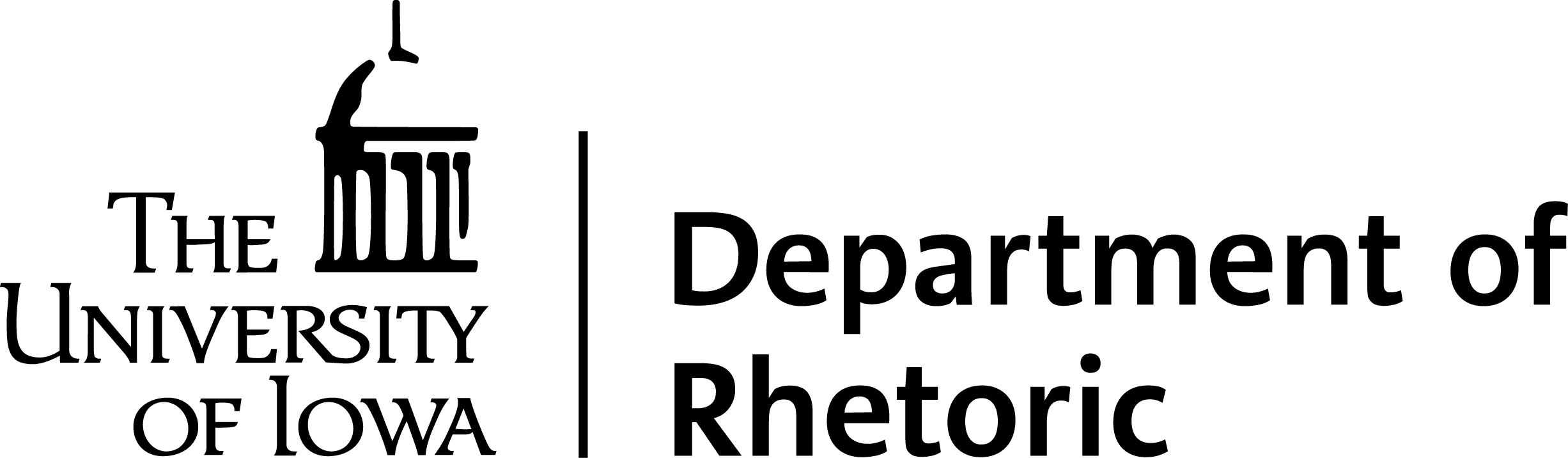 The College of Liberal Arts and Sciences https://clas.uiowa.edu/rhetoric The College of Liberal Arts and Sciences https://clas.uiowa.edu/rhetoric The College of Liberal Arts and Sciences https://clas.uiowa.edu/rhetoric The College of Liberal Arts and Sciences https://clas.uiowa.edu/rhetoric InstructorInstructorYour NameYour NameStudent Drop-in HoursStudent Drop-in HoursIndicate your drop-in hours and also include “or by appointment.”Indicate your drop-in hours and also include “or by appointment.”EmailEmailYour @uiowa.edu email addressYour @uiowa.edu email addressCourse Supervisor [Faculty omit this row]Course Supervisor [Faculty omit this row]Your Teaching Mentor’s name, office number, walk-in hours, telephone, and emailYour Teaching Mentor’s name, office number, walk-in hours, telephone, and emailDepartment ChairDepartment ChairDr. Cinda Coggins MosherDr. Cinda Coggins MosherDepartment Main OfficeDepartment Main Office170 EPB319-335-0178; rhetoric@uiowa.edu170 EPB319-335-0178; rhetoric@uiowa.eduTitle:Author:ISBN-13:List title and edition of all required booksAuthor Name000-0000000000List title and edition of all required booksAuthor Name000-0000000000List title and edition of all required booksAuthor Name000-0000000000A:  93-100B+: 87-89C+: 77-79D+: 67-69F:    59 and belowA-: 90-92B:   83-86C:   73-76D:   63-66B-:  80-82C-:  70-72D-:  60-62The top grade is an AIncompletes require pre-approval by the DEO. Before seeking preapproval, the student and the instructor should agree on a deadline for the work missed and include any other expectations in writing using Incomplete Agreement Form. More information on incompletes can be found here:  https://clas.uiowa.edu/faculty/grades-undergraduate-policies-and-guidelines#IncompletesThe top grade is an AIncompletes require pre-approval by the DEO. Before seeking preapproval, the student and the instructor should agree on a deadline for the work missed and include any other expectations in writing using Incomplete Agreement Form. More information on incompletes can be found here:  https://clas.uiowa.edu/faculty/grades-undergraduate-policies-and-guidelines#IncompletesThe top grade is an AIncompletes require pre-approval by the DEO. Before seeking preapproval, the student and the instructor should agree on a deadline for the work missed and include any other expectations in writing using Incomplete Agreement Form. More information on incompletes can be found here:  https://clas.uiowa.edu/faculty/grades-undergraduate-policies-and-guidelines#IncompletesThe top grade is an AIncompletes require pre-approval by the DEO. Before seeking preapproval, the student and the instructor should agree on a deadline for the work missed and include any other expectations in writing using Incomplete Agreement Form. More information on incompletes can be found here:  https://clas.uiowa.edu/faculty/grades-undergraduate-policies-and-guidelines#IncompletesThe top grade is an AIncompletes require pre-approval by the DEO. Before seeking preapproval, the student and the instructor should agree on a deadline for the work missed and include any other expectations in writing using Incomplete Agreement Form. More information on incompletes can be found here:  https://clas.uiowa.edu/faculty/grades-undergraduate-policies-and-guidelines#IncompletesThe Writing Center offers suggestions and feedback on all sorts of writing, including course papers, articles intended for publication, theses and dissertations, creative writing, and multimedia projects. The Writing Center is also happy to provide feedback on speeches and assist in the process of creating and delivering any of your oral communication tasks.110 English Philosophy Building(319) 335-0188Writing-Center@uiowa.eduhttp://writingcenter.uiowa.eduThe University also offers a variety of Counseling Services to help you manage your mental and emotional health as a student. These services are also free and also available virtually. You may also visit https://mentalhealth.uiowa.edu/ for useful mental health resources. Students are encouraged to be mindful of their mental health and seek help as a preventive measure or if feeling overwhelmed and/or struggling to meet course expectations.https://counseling.uiowa.edu/In cooperation with the Department, University of Iowa Libraries offers support to help students become better researchers, including one-on-one meetings with librarians. One 30-minute meeting can help students: locate reliable resources; develop and revise research topics; learn how to search library databases, and more. To schedule an appointment or learn about drop-in services: www.lib.uiowa.edu/research/consultationshttp://www.lib.uiowa.edu/research/consultations/Week 1: Tuesday, January 16- Classes BeginWeek 2: Monday, January 22Week 2: Monday, January 22Week 2: Monday, January 22Week 2: Monday, January 22Week 2: Monday, January 22Week 3: Monday, January 29Week 3: Monday, January 29Week 4: Monday, Feb 5Week 5: Monday, Feb 12Week 6: Monday, Feb 19Week 7: Monday, Feb 26Week 8: Monday, March 4Week 9: Spring Break March 10-17Week 10: Monday, March 18Week 11: Monday, March 25Week 11: Monday, March 25Week 11: Monday, March 25Week 11: Monday, March 25Week 12: Monday, April 1Week 12: Monday, April 1Week 12: Monday, April 1Week 12: Monday, April 1Week 12: Monday, April 1Week 12: Monday, April 1Week 13: Monday, April 8Week 14: Monday, April 15Week 15: Monday, April 22Week 16: Monday, April 29Week 16: Monday, April 29Week 16: Monday, April 29Week 16: Monday, April 29Week 16: Monday, April 29Week 16: Monday, April 29Friday, May 3: Close of Classes, Deadline for All Work in RhetoricFriday, May 3: Close of Classes, Deadline for All Work in RhetoricFriday, May 3: Close of Classes, Deadline for All Work in RhetoricFriday, May 3: Close of Classes, Deadline for All Work in RhetoricFriday, May 3: Close of Classes, Deadline for All Work in RhetoricFriday, May 3: Close of Classes, Deadline for All Work in RhetoricFinal Exam Week: May 6-10 There is no exam in Rhetoric. Classes do not meet.Final Exam Week: May 6-10 There is no exam in Rhetoric. Classes do not meet.Final Exam Week: May 6-10 There is no exam in Rhetoric. Classes do not meet.Final Exam Week: May 6-10 There is no exam in Rhetoric. Classes do not meet.Final Exam Week: May 6-10 There is no exam in Rhetoric. Classes do not meet.Final Exam Week: May 6-10 There is no exam in Rhetoric. Classes do not meet.RhetoricSyllabus (Part 2 of 2*)RhetoricSyllabus (Part 2 of 2*)Common policies and practices for all Core Rhetoric coursesRHET:1030 - RHET:1040 - RHET 1060Common policies and practices for all Core Rhetoric coursesRHET:1030 - RHET:1040 - RHET 1060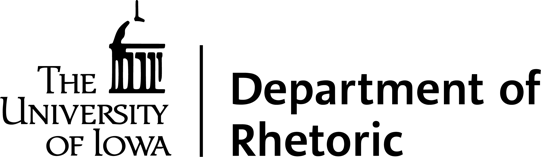 The College of Liberal Arts and Sciences https://clas.uiowa.edu/rhetoric The College of Liberal Arts and Sciences https://clas.uiowa.edu/rhetoric Department ChairDr. Cinda Coggins MosherDepartment Main Office170 EPB319-335-0178; rhetoric@uiowa.edu